Maak een monogram!Maar wat is dat nu eigenlijk? In de woordenboek vinden we: Een monogram is een symbool, opgebouwd uit twee of meer letters en/of andere grafische symbolen, om zodoende een (soort) logo of herkenbaar symbool te maken.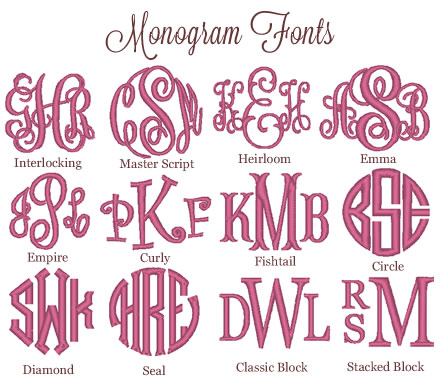 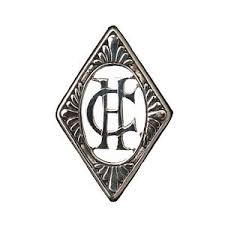 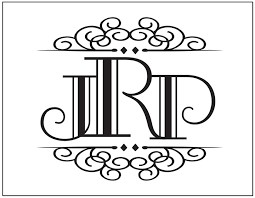 Materiaal: Papier, stiften, zwarte pen, potloodAan de slag! Neem de eerste letter van de voornaam en de achternaam van iemand waar je dit monogram aan wil gevenNeem papier en potloodNu ga je op een creatieve manier deze twee letters op het papier tekenen. Je gaat deze letters versieren op een manier dat jij wil. Ga met een zwarte stift rond de grote lijnenKleur in wat ertussen is in (verschillende) kleuren. Geef je monogram aan de persoon voor wie het is! Begin aan een nieuw monogram en herhaal alle stappen  